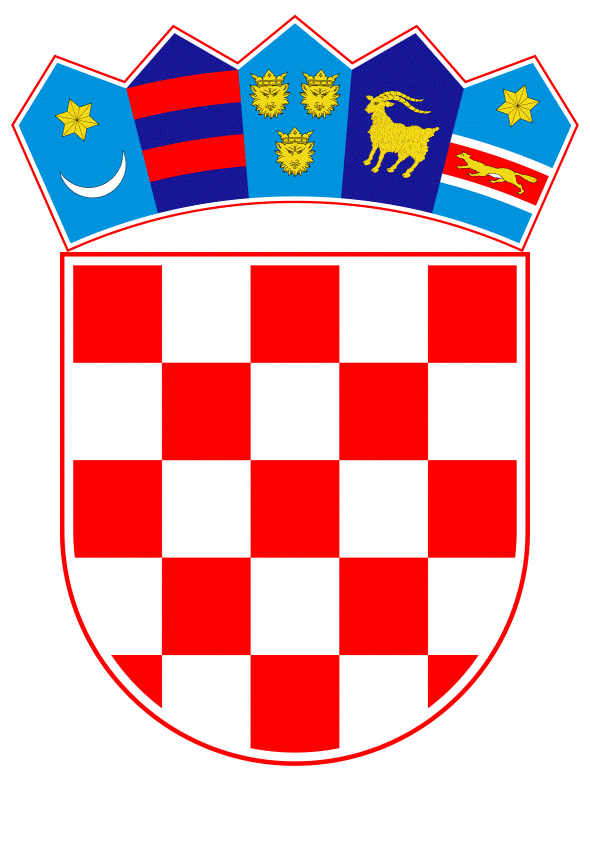 VLADA REPUBLIKE HRVATSKEZagreb, 19. rujna 2022. ______________________________________________________________________________________________________________________________________________________________________________________________________________________________Na temelju članka 31. stavka 2. Zakona o Vladi Republike Hrvatske (Narodne novine, br. 150/11, 119/14, 93/16, 116/18 i 80/22), a u vezi s člankom 74. stavkom 1. Zakona o pomorskom dobru i morskim lukama (Narodne novine, br. 158/03, 100/04-Zakon o izmjenama i dopunama Zakona o gradnji, 141/06, 38/09, 123/11-Odluka Ustavnog suda Republike Hrvatske, 56/16 i 98/19), Vlada Republike Hrvatske je na sjednici održanoj ___________________ 2022. godine donijelaODLUKU O DAVANJU SUGLASNOSTI NA ODLUKU ŽUPANIJSKE SKUPŠTINE ZADARSKE ŽUPANIJE O IZMJENAMA I DOPUNAMA ODLUKE O OSNIVANJU LUČKE UPRAVE ZA LUKE ŽUPANIJSKOG I LOKALNOG ZNAČAJAI.Daje se suglasnost na Odluku o izmjenama i dopunama Odluke o osnivanju Lučke uprave za luke županijskog i lokalnog značaja, klase: 342-21/03-01/98, urbroja: 2198-02-22-66, koju je donijela Županijska skupština Zadarske županije na sjednici održanoj 5. travnja 2022. godine, a kojom se proširuje obuhvat lučkog područja luke Seline (lučki bazen 2) i luke Vrsi - uvala Školjić (lučki bazen 1, lučki bazen 2 i lučki bazen 3).II.Ova Odluka stupa na snagu danom donošenja, a objavit će se u Narodnim novinama.Klasa:Ur.broj:Zagreb,PREDSJEDNIKmr. sc. Andrej PlenkovićOBRAZLOŽENJETemeljem članka 74. stavaka 1. i 2.  Zakona o pomorskom dobru i morskim lukama („Narodne novine“, br. 158/03, 100/04, 141/06, 38/09, 123/11, 56/16 i 98/19), županijska skupština utvrđuje lučko područje za sve luke otvorene za javni promet županijskog i lokalnog značaja na svom području, u skladu s prostornim planovima i uz suglasnost Vlade Republike Hrvatske, a lučka uprava je dužna predložiti promjenu akta o lučkom području ako to zahtijevaju razvojni, gospodarski, administrativni ili drugi razlozi. Sukladno članku 2. stavku 1. točki 4. Zakona o pomorskom dobru i morskim lukama lučko područje luke obuhvaća jedan ili više morskih i kopnenih prostora (lučkih bazena) koji se koriste za obavljanje lučkih djelatnosti, a kojima upravlja lučka uprava, a granica lučkog područja je granica pomorskog dobra. Odlukom o osnivanju Lučke uprave za luke županijskog i lokalnog značaja („Službeni glasnik Zadarske županije“, br. 6/98, 15/03, 14/04, 11/05, 12/05, 9/07, 12/08, 6/11, 16/15, 18/17, 09/19 i 18/21) osnovana je Županijska lučka uprava Zadar i utvrđeno je lučko područje luka otvorenih za javni promet županijskog i lokalnog značaja pod njenom nadležnošću.Dana 5. travnja 2022. godine Županijska skupština Zadarske županije na svojoj 6. sjednici donijela je Odluku o izmjenama i dopunama Odluke o osnivanju Lučke uprave za luke županijskog i lokalnog značaja (Klase: 342-21/03-01/98, Urbroj: 2198-02-22-66) kojom se proširuje obuhvat lučkog područja luke Seline i luke Vrsi – uvala Školjić.Luka Seline proširuje se na novi Lučki bazen 2 površine 11.089 m2 (sa 25.574 m2 na 36.663 m2) radi izgradnje operativne obale u funkciji prihvata školjaka sa okolnih uzgajališta u sklopu realizacije projekta Centra za školjkarstvo.Luka Vrsi – uvala Školjić proširuje se za ukupno 21.357 m2. Dosadašnji površina Lučkog bazena 1 se povećava za 272 m2 (sa 5.716 m2 na 5.988 m2) te se utvrđuju 2 nova lučka bazena: Lučki bazen 2 površine 12.653 m2 i Lučki bazen 3 površine 8.432 m2, čime će povećati ukupni kapacitet komunalnih vezova.Slijedom navedenog, Ministarstvo mora, prometa i infrastrukture izradilo je Prijedlog odluke o davanju suglasnosti na Odluku Županijske skupštine Zadarske županije o izmjenama i dopunama Odluke o osnivanju Lučke uprave za luke županijskog i lokalnog značaja. Predlagatelj:Ministarstvo mora, prometa i infrastrukturePredmet:Prijedlog odluke o davanju suglasnosti na Odluku Županijske skupštine Zadarske županije o izmjenama i dopunama Odluke o osnivanju Lučke uprave za luke županijskog i lokalnog značaja